TUGAS AKHIR 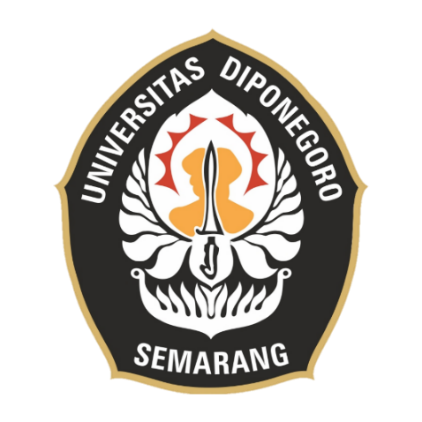 Periode 154Landasan Program Perencanaan dan Perancangan ArsitekturREVITALISASI  KAMPUNG BAHARI TAMBAKLOROK - SEMARANGDiajukan untuk memenuhi Sebagian persyaatan guna memperoleh gelar Sarjana ArsitekturOleh :RATU TRIFONIA DIRA SIAGIAN21020118130054PROGRAM STUDI S1 TEKNIK ARSITEKTUR DEPARTEMEN ARSITEKTUR FAKULTAS TEKNIK UNIVERSITAS DIPONEGORO 2022